                                                                                      31.03.2020 № 259-01-03-88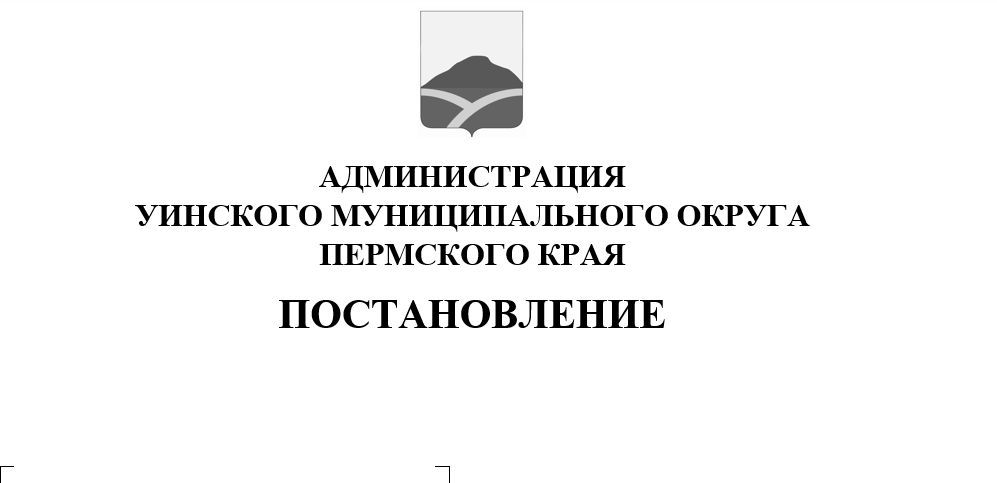 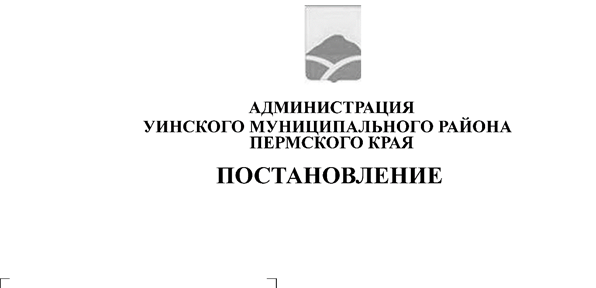 В целях обеспечения бесперебойного действия средств связи, предупреждения аварий на подземных коммуникациях связи и во исполнение требований Правил охраны линий и сооружений связи Российской Федерации, утвержденных постановлением Правительства Российской Федерации от 9 июня 1995 года № 578 администрация Уинского муниципального округа Пермского краяПОСТАНОВЛЯЕТ:Рекомендовать предприятиям связи:- Межрайонный центр технической эксплуатации телекоммуникаций г. Чайковский ПАО «Ростелеком» (Почтовый адрес: 617762, Россия, Пермский край, г. Чайковский, ул. Советская, д. 19, E-mail:  perm-chaik@ural.rt.ru). в месячный срок представить в администрацию Уинского муниципального округа чертежи с трассами кабельных, воздушных линий связи, радиофикации с нанесением охранных зон.Администрации Уинского муниципального округа запретить выдачу разрешений на проведение земляных работ при строительстве, реконструкции и ремонте сетей инженерно-технического обеспечения и иных объектов на подведомственной территории юридическим и физическим лицам, предприятиям и организациям всех форм собственности без согласования с предприятиями связи.Отделу архитектуры и градостроительства администрации Уинского муниципального округа и МКУ «Управление по строительству, ЖКХ и содержанию дорог администрации Уинского муниципального округа не рассматривать проектно-сметную документацию на строительство сооружений в пределах охранных зон кабельных и воздушных линий связи, указанными в пункте 1 настоящего постановления.Управлению по имущественным и земельным отношениям администрации Уинского муниципального округа запретить подготовку документов на предоставление земельных участков, расположенных в охранной зоне сооружений связи и радиофикации, под строительство, сельскохозяйственные угодья, огородные и садовые участки и другие цели, без письменного согласования с предприятиями связи, перечисленными в пункте 1 настоящего постановления. В выдаваемых документах о правах на земельные участки в обязательном порядке делать отметки о наличии на них зон с особыми условиями использования (Правила охраны линий и сооружений связи Российской Федерации п. 16).Территориальным управлениям администрации Уинского муниципального округа при проведении гражданами или организациями земельных работ без наличия, полученного в установленном законом порядке разрешения на проведение данного вида работ, сообщать в  администрацию Уинского муниципального округа в письменном виде.Рекомендовать руководителям предприятий, учреждений и организаций всех форм собственности, физическим лицам соблюдать правила охраны линий и сооружений связи Российской Федерации:- согласовывать проекты организации работ на проведение указанных работ с предприятиями связи;- назначать своими приказами (распоряжениями) ответственных лиц по согласованию и производству земляных работ;- определять порядок проведения земляных работ;- выдавать необходимые сведения для проведения охранно-предупредительной работы (наличие землеройной техники, планов работ в районах прохождения кабелей связи, списком механизаторов и инженерно-технических работников).- оформлять в установленном порядке разрешение на производство земляных работ, подлежащих выполнению в охранных зонах, сооружений связи и радиофикации;- прекращать по первому требованию предприятий связи все работы до устранения причин, угрожающих коммуникациям связи.Руководителям предприятий, учреждений и организаций всех форм собственности, физическим лицам обратить внимание, что в соответствии с правилами охраны линий и сооружений связи Российской Федерации в пределах охранных зон без письменного согласия и присутствии представителей предприятий, эксплуатирующих линии связи и радиофикации, запрещается:- осуществлять всякого рода строительные, монтажные и взрывные работы, планировку грунта землеройными механизмами (за исключением песчаных барханов) и земляных работ (за исключением вспашки на глубину не более 0,3 метра);- производить геолого-съемочные, поисковые, геодезические и другие работы, которые связаны с бурением скважин, шурфованием, взятием проб грунта, осуществлением взрывных работ;- производить посадку деревьев, располагать полевые станы, содержать скот;- складировать материалы, корма и удобрения, жечь костры, устраивать стрельбища;- устраивать проезды и стоянки автотранспорта, тракторов и механизмов, провозить негабаритные грузы под проводами воздушных линий связи и линий радиофикации, устраивать заграждения и другие препятствия;- производить погрузочно-разгрузочные;- производить строительство и реконструкцию линий электропередач, радиостанций и других объектов, излучающих электромагнитную энергию и оказывающих опасное воздействие на линии связи и линии радиофикации;- производить защиту подземных коммуникаций от коррозии без учета проходящих подземных кабельных линий связи;- при выполнении строительных работ заваливать землей или строительными материалами крышки люков телефонных колодцев (коробок), распределительные шкафы, предупредительные знаки, замерные столбики на трассах подземных кабельных линий связи, а так же перемещать существующие сооружения связи и радиофикации без согласования с предприятием, эксплуатирующим эти сооружения.Рекомендовать Отделению полиции Министерства внутренних дел Российской Федерции по Уинскому району оказывать содействие предприятиям связи по привлечению к ответственности нарушителей Правил охраны линий и сооружений связи Российской Федерации.	9. Настоящее постановление вступает в силу со дня обнародования, подлежит размещению на сайте администрации Уинского муниципального округа Пермского края в сети «Интернет» и распространяется на правоотношения, возникшие с 01 марта 2020 г.  	10. Контроль над исполнением настоящего постановления возложить на заместителя главы администрации Уинского муниципального округа Ю.А. Матынову.  Глава муниципального округа – глава администрации Уинскогомуниципального округа                                                                   А.Н. Зелёнкин